Определение антимикробной	ОФС
активности антибиотиков		
методом диффузии в агар	Взамен ОФС.1.2.4.0010.15Настоящая общая фармакопейная статья распространяется на методы определения   активности антибиотиков с использованием чувствительных микроорганизмов.Определение антимикробной активности антибиотиков основано на их способности угнетать рост микроорганизмов. Определение проводят методом диффузии в агар на плотной питательной среде путем сравнения размеров зон угнетения роста тест–штаммов микроорганизмов, которые образуются при испытании растворов стандартного образца и испытуемого препарата определенных концентраций. Метод основан на логарифмической зависимости размеров зон угнетения роста тест–микроорганизмов от концентрации антибиотика, которая должны быть линейной.Антимикробная активность антибиотиков выражается в единицах действия — ЕД или «мкг» на единицу объема препарата. Для большинства антибиотиков 1 ЕД или 1 мкг соответствуют 1 мкг активного вещества (кислоты или основания); для антибиотиков, имеющих иное количественное выражение единицы, соответствующие указания даются в фармакопейных статьях.При определении антимикробной активности антибиотиков используют стандартные образцы, активность которых, как правило, устанавливают в соответствии с международными биологическими стандартами. При отсутствии последних для указанных целей могут быть использованы химические стандартные образцы, антимикробную активность которых рассчитывают на основании показателей качества, установленных физико–химическими методами. Антимикробную активность стандартных образцов антибиотиков, не имеющих аналогов в международной коллекции стандартов, рассчитывают также на основании показателей качества, установленных физико–химическими методами.Стандартные образцы антибиотиков хранятся и используются в соответствии с рекомендациями, указанными на этикетке стандартного образца.Методика испытанияТест–микроорганизмы, растворители, буферные растворы, питательные среды и прочие условия проведения испытания указаны в табл. 1.В стеклянные или пластмассовые чашки Петри размером 20×100 мм  или 20×90 мм, установленные на столиках со строго горизонтальной поверхностью, разливают расплавленные питательные среды определенного состава в 1 или 2 слоя. Для нижнего слоя используют стерильные незасеянные среды, для верхнего или одного слоя — стерильную агаровую среду, предварительно засеянную соответствующим тест–микроорганизмом. Если культура представляет собой суспензию вегетативных клеток, то температура расплавленной среды, в которую вносят тест–штамм, должна быть (49 ± 1)°С; при использовании суспензии спор  от 65 до 70 °С. К среде следует добавить такое количество суспензии вегетативных клеток или спор, которое обеспечивает оптимальный рост тест–микроорганизма и четкость зон угнетения его роста. Количество посевной дозы определяют опытным путем, начиная с объема суспензии микроорганизмов, указанного в табл. 2. Оптимальное количество посевной дозы должно быть таким, чтобы диаметр зон угнетения для минимальной концентрации антибиотика был не менее 14 мм. Стерильные цилиндры (6 штук) единого размера и массы высотой (10,0±0,1) мм и внутренним диаметром (6,0 ± 0,1) мм из нержавеющей стали или алюминия расставляют на поверхности засеянной среды на равном расстоянии друг от друга и от края чашки. Вместо цилиндров могут быть использованы лунки диаметром от 6 до , сделанные в толще агара с помощью стерильного сверла, либо другого соответствующего приспособления.В цилиндры или лунки каждой чашки вносят равные объемы рабочих растворов стандартного и испытуемого образцов антибиотика. Основные растворы стандартных и испытуемых образцов готовят в стерильных растворителях с концентрацией 1 мг/мл. Затем из основных растворов в зависимости от применяемого варианта метода диффузии в агар (трехдозного или с построением стандартной кривой) готовят рабочие растворы трех или одной концентраций испытуемого образца и растворы трех или пяти концентраций стандартного образца. Рабочие растворы испытуемых образцов готовят из основных растворов таким образом, чтобы их концентрации не имели существенных отличий от концентраций раствора стандартного образца.Для уменьшения влияния колебаний во времени между закапыванием растворов, используемых в опыте, рекомендуется после внесения выдерживать их в чашках при комнатной температуре в течение 1—2 ч. Затем чашки инкубируют при температуре (36 ± 1) °С в течение 16—18 ч.Диаметры зон угнетения роста тест–микроорганизма при помощи соответствующих приборов измеряют с точностью до .Определение антимикробной активности антибиотиков с использованием трехдозного варианта метода диффузии в агар. Для проведения испытания готовят 3 раствора стандартного образца (С1, С2, С3) и 3 раствора испытуемого образца (И1, И2, И3). Концентрации растворов, содержащих малую, среднюю и большую дозы, должны находиться между собой в кратном соотношении (1:2:4). При необходимости это соотношение может быть изменено. Концентрация раствора С2 должна быть близка к контрольной концентрации раствора стандартного образца, указанной в табл. 2.Все растворы стандартного и испытуемого образцов вносят в цилиндры или лунки одной чашки Петри таким образом, чтобы растворы с большими концентрациями не соприкасались между собой. Предлагаемый вариант закапывания: C1И3C2И1С3И2.Число чашек, используемых в каждом опыте, должно быть достаточным для обеспечения статистической достоверности результатов, но не менее 6 штук. Последовательность внесения растворов стандартного и испытуемого образцов в цилиндры или лунки каждой чашки должна быть следующей: первым вносят раствор с малой концентрацией стандартного образца (C1) и соответствующий раствор испытуемого образца (И1), затем растворы со средней концентрацией (С2 и И2), последними вносят растворы с большими концентрациями (С3 и И3). Допускается проводить испытание с использованием квадратных чашек Петри размером 20×245×245 мм, при этом растворы стандартного образца и испытуемого препарата вносятся по схеме латинского квадрата. Количество среды и объем суспензии тест–микроорганизма подбирают опытным путем.Расчет активности и дисперсионный анализ при использовании трехдозного варианта метода диффузии в агар осуществляют в соответствии со статьей ОФС «Статистическая обработка результатов определения специфической фармакологической активности лекарственных средств биологическими методами», при проведении испытания с использованием круглых чашек Петри расчет проводят в соответствии с разделом 3.2. (Обработка результатов трехдозовой постановки рандомизированной), квадратных – с разделом 3.5. (Обработка результатов трехдозовой постановки методом латинского квадрата). Растворы определенных концентраций стандартного (С) и испытуемого (И) образцов обозначены S и U соответственно. Условия получения достоверных результатов с использованием трехдозного варианта метода диффузии в агар: соотношение 2 последовательных доз должно быть постоянным; число разведений рабочих концентраций должно быть одинаково для стандартного и испытуемого образца; взаимосвязь между логарифмом доз и диаметром зон угнетения роста должна быть представлена в виде прямой линии во всем диапазоне исследованных доз; прямая линия испытуемого должна быть параллельна соответствующей прямой линии стандартного образца.Определение антимикробной активности антибиотиков с использованием стандартной кривой. В день постановки анализа из основного раствора готовят 5 рабочих растворов стандартного образца C1; С2; С3; С4; С5 с концентрациями, увеличивающимися в геометрической прогрессии (Z), обычно в соотношении 1:1,25. Средняя концентрация (С3) является контрольной и должна быть близка к концентрации, указанной в табл. 2: концентрация C1 – наименьшая, C5 — наибольшая. Для исследования растворов каждой концентрации (кроме контрольной) используют по 3 чашки. Раствор контрольной концентрации С3 закапывают в 3 цилиндра (или лунки) каждой из взятых в опыт чашек, в 3 другие цилиндра (лунки) закапывают раствор одной из концентраций стандартного образца, чередуя его с раствором контрольной концентрации. Таким образом, для построения стандартной кривой используют 12 чашек. После инкубации в термостате измеряют диаметры зон угнетения роста тест–микроорганизмов. Далее вычисляют среднюю величину диаметров зон для раствора контрольной концентрации стандартного образца в каждой группе из 3 чашек, затем среднюю величину диаметров зон для раствора контрольной концентрации стандартного образца из всех 12 чашек (общую среднюю из 36 зон). По разности между средней величиной зоны контрольной концентрации, установленной из 12 чашек, и средней величиной зоны контрольной концентрации, установленной из 3 чашек с каждой отдельной концентрацией, находят поправку к величине зоны данной концентрации.Найденную поправку прибавляют к средней величине диаметра зоны данной концентрации, если она положительная, и вычитают, если она отрицательная. Пример. Общая средняя величина зоны для раствора контрольной концентрации стандартного образца 1 мкг/мл, рассчитанная из 36 зон, равна . Средняя величина зоны для раствора той же концентрации, установленная из 3 чашек, на которых испытывался раствор с концентрацией 0,83 мкг/мл стандартного образца, равна . Следовательно, величина поправки будет + . Средняя величина зоны для концентрации 0,83 мкг/мл равна ; прибавляя поправку +, получаем величину . Таким образом исправляют значение величины зон для растворов всех концентраций стандартного образца и получают величины d1; d2; d4; d5.Для исследования активности испытуемого образца проводят несколько определений, используя для каждого по 3 чашки, в которые закапывают раствор контрольной концентрации стандартного образца и раствор испытуемого образца с концентрацией, близкой к контрольной. Внесение растворов контрольной концентрации стандартного и испытуемого образцов в каждой группе из 3 чашек должно проводиться одномоментно. После инкубации измеряют зоны угнетения роста тест–микроба, образуемые растворами контрольной концентрации стандартного и испытуемого образцов. Находят среднее значение величин зон из 3 чашек.Расчет антимикробной активности испытуемых образцов по стандартной кривой может быть проведен 2 способами: графическим методом или путем непосредственного расчета с использованием соответствующих формул.Таблица 1–– Характеристика культуральных, морфологических и тинкториальных свойств тест–штаммов микроорганизмовТаблица 2 –– Тест–микроорганизмы и условия для биологического определения активности антибиотиков1	Условия определения антимикробной активности антибиотиков указанных наименований распространяются и на их лекарственные формы.2	АТСС  Американская коллекция типовых культур; NCTC  Национальная коллекция типовых культур.,        РКПГ  – Российская коллекция патогенных грибов.   Допускается использование других микроорганизмов, чувствительных к испытуемому антибиотику, при условии валидации методики.3	Состав, приготовление сред и буферных смесей см. табл. 3 и 4.4	Глюкозу добавляют в расплавленный агар в виде 40 % стерильного раствора, доводя до требуемой концентрации.5	Объемы сред указаны для чашек размером 20×100 мм. При использовании лунок количество среды для нижнего или одного слоя удваивается.6	Допускается уменьшение или увеличение посевной дозы тест микроорганизма в зависимости от плотности получаемого газона и четкости очертания зон.7	Указана контрольная концентрация раствора стандартного образца для метода с использованием стандартной кривой.8 	Допускается при необходимости уменьшение или увеличение контрольной  концентрации раствора стандартного образца. 9 	Для полного растворения препарата раствор помещают в холодильник при температуре от 4 до 10 °С. 10 	Активность канамицина В определяется после гидролиза по стандартному образцу канамицина А.11  Срок годности рабочих растворов в буфере при комнатной температуре не более 30 мин.         12  Срок годности основного раствора стандартного образца микогептина при комнатной температуре не более 4–5 ч.13   Основной раствор готовят в концентрации 1 мг в 5 мл 0,1 М раствора натрия гидроксида 14 Среда для блеомицетина с рН 6,9–7,0 и 25 г агар–агара на 1 л.15 Для определения ванкомицина используется среда: пептон – 6 г, панкреатический гидролизат казеина – 4,0 г, говяжий экстракт–1,5г, дрожжевой экстракт – 3,0 г, глюкозы моногидрат – 1,0 г, агар–агар – 15 г, вода до 1л, рН (8,0±0,1).16. Тест- микроорганизмы Васillus cereus, var. mycoides HB;  Васillus cereus, var. mycoides 537; Васillus subtilis, var. Л2 хранятся в   Государственной коллекции  патогенных микроорганизмов  при Федеральном  государственном  бюджетном учреждении  «Научный центр экспертизы средств медицинского применения» (ФГБУ «НЦЭСМП» Минздрава России);  Candida utilis РКПY 1270/ЛИА–01 хранится в Российской коллекции патогенных грибов» при Государственном бюджетном образовательном учреждении высшего профессионального образования «Северо-Западный государственный медицинский университет имени И.И.Мечникова» Министерства Здравоохранения Российской Федерации.Расчет активности испытуемого образца графическим методом. По исправленным значениям диаметров зон d1; d2; d4; d5 для всех концентраций растворов стандартного образца С1; C2; С4; C5 и общей средней величине диаметров зон для контрольной концентрации d3 вычисляют с использованием метода наименьших квадратов размеры зон Dmin и Dmах для низкой и высокой концентраций растворов стандартного образца:Dmin = (3d1 + 2d2 + d3 – d5)/5;Dmax = (3d5 + 2d4 + d3 – d1)/5,по которым затем строят стандартную кривую на полулогарифмической сетке расчета биологической активности антибиотиков, откладывая на оси абсцисс величины зон, на оси ординат  соответствующие им концентрации растворов стандартного образца. Разность между найденными средними величинами зон угнетения роста тест–микроба раствором испытуемого образца и раствором контрольной концентрации стандартного образца из тех же чашек прибавляют к значению величины зоны, соответствующей контрольной концентрации на кривой (D3). Затем по кривой находят концентрацию, соответствующую найденной величине зоны. Умножением полученной концентрации на степень разведения получают активность в 1 мл основного раствора или в 1 мг испытуемого образца.Пример. Средний размер зон для раствора испытуемого образца при разведении 1:300 составляет , средний размер зон для раствора стандартного образца, содержащего 2 мкг/мл (контрольная концентрация) из тех же чашек, – . Следовательно, разность составляет +. Эту разность прибавляют к величине зоны для раствора в концентрации 2 мкг/мл по стандартной кривой, которая равна D3 = , и получают величину . Находят на кривой концентрацию, соответствующую данному размеру зоны — 2,36 мкг/мл. Эту величину умножают на степень разведения и получают содержание активного вещества в 1 мл основного раствора, т. е. 2,36 мкг/мл × 300= 708 мкг/мг.Так как концентрация основного раствора составляла 1 мг/мл, то активность испытуемого образца равна 708 мкг/мл: 1 мг/мл = 708 мкг/мл.Определение активности испытуемого образца расчетным путем. Кривая, отражающая зависимость между активностью антибиотика и размером зоны угнетения роста тест–микроба, после перехода к координатам «логарифм концентрации (lg C)  диаметр зоны (D)» преобразуется в прямую, уравнение которой:D = а + b ∙ lg C,    где  а  свободный член; b  угловой коэффициент.По исправленным значениям величин диаметров зон d1; d2; d4; d5 для растворов стандартного образца с концентрациями С1; C2; С4; C5 и общей средней величине диаметра зоны d3, соответствующей контрольной С3, рассчитывают величины а и b с применением метода наименьших квадратов. Так как концентрации С1; C2; С3; С4; C5 составляют геометрическую прогрессию, формулы для вычисления коэффициентов а и b могут быть записаны в виде:= (– 2d1 – d2 + d4 + 2d5)/10 • lg Z;a = – •lg C3,  где Z — знаменатель прогрессии разведения;= (d1 + d2 + d3 + d4 + d5)/5.Пример. Пусть знаменатель прогрессии разведения Z = 1,25, С3 = 5,0, а средние значения диаметров зон (в мм) равны: d1 = 17,64; d2= 18,15; d3 = 19,03; d4 = 19,58; d5 = 20,09. Тогда: = (–2 • 17,64 – 18,15 + 19,58 + 2 • 20,09) / (10 • lg 1,25) = 6,33 : 0,969 = 6,532. = (17,64 + 18,15 + 19,03 + 19,58 + 20,09) / 5 = 18,90;a = 18,90 – 6,532 • 0,6990 = 14,33.Если в опыте с одной стандартной кривой проведено n испытаний образца, то логарифм среднего значения концентрации испытуемого образца в опыте рассчитывают по формуле:где CU — среднее значение рабочей концентрации испытуемого образца, полученное по n испытаниям; – среднее значение диаметра зон задержки роста, полученное по п параллельным испытаниям (3п чашкам);  — среднее значение соответствующего диаметра для контрольной концентрации, полученное в тех же испытаниях (по 3п чашки).Величину концентрации СU  вычисляют как антилогарифм: СU = antilg (lg СU) .Для получения активности испытуемого образца (Аu) величину СU умножают на его разведение в опыте — и.Пример 1. Пусть n =1; С3 = 5,0; ds = 18,61 и du = 18,44 при и = 160. Тогда: u= du= 18,44; s = ds = 18,61 и lg СU  = 0,6990+(18,44—18,61):6,532 = 0,6730; СU = antilg (0,6730) = 4,710; Аu = 4,710•160= 754.Пример 2.Пусть n = 3;  С3 = 5,0; dS = 18,61; dS = 18,3; ds = 18,12;du = 18,44; du = 18,1; du = 18,3 при и.= 160. Тогда: s = (18,61 + 18,3 + 18,12) : 3 = 18,34; u = (18,44 + 18,1 + 18,3) : 3 = 18,28;lg СU = 0,6990 + (18,28 — 18,34) : 6,532 = 0,6990 — 0,0092 = 0,6898;СU  = antilg (0,6898) = 4,896;Аu = 4,896·160= 783.Поскольку микробиологическое исследование активности антибиотиков подвержено вариабельности, следует проводить не менее 6 повторных испытаний в разные дни (не менее 2 дней), так как средняя активность отдельных определений, проведенных в разные дни,  более надежная величина, чем средняя активность, полученная в результате такого же количества определений, проведенных одновременно.Расчет ошибки определения логарифма концентрации испытуемого образца в пределах одного опыта приведен в приложении 1 к настоящей статье. Объединение результатов отдельных опытов проводят в соответствии с формулами, приведенными в приложении 2.Во всех сомнительных случаях и при определении активности стандартных образцов должен использоваться только трехдозный вариант метода диффузии в агар.Для определения содержания активного вещества во флаконе активность, найденную в 1 мг, умножают на массу содержимого флакона, выраженную в миллиграммах. При исследовании раствора, приготовленного из всего содержимого флакона или ампулы, активность, найденную в 1 мл этого раствора, умножают на его объем. В случае необходимости определения содержания активного вещества в 1 мг испытуемого образца следует величину, характеризующую содержание активного вещества во флаконе, разделить на массу содержимого флакона, выраженную в миллиграммах.При определении содержания активного вещества в таблетках или капсулах их количество, а также подготовка для анализа должны соответствовать требованиям общей фармакопейной статьи на данные лекарственные формы. В дальнейшем основной раствор испытуемого образца готовят из расчета 1 мг в 1 мл. После перемешивания раствору дают отстояться или центрифугируют. Рабочий раствор испытуемого образца готовят разведением надосадочной жидкости основного раствора. Для определения содержания активного вещества в 1 таблетке или капсуле активность 1 мг порошка растертых таблеток или содержимого капсул умножают на среднюю массу таблетки или содержимого капсулы, выраженную в миллиграммах.При исследовании таблеток, покрытых оболочкой, активность определяют в нескольких растворенных таблетках, количество которых и растворитель должны быть указаны в фармакопейной статье. Активность, найденную в 1 мл основного раствора, умножают на его объем и делят на количество растворенных в этом объеме таблеток.Выращивание и хранение культур тест–микроорганизмов. Все культуры тест–штаммов микроорганизмов сохраняют в запаянных пробирках на соответствующих плотных питательных средах в течение 15–30 сут при температуре от 4 до 10°С, после чего пересевают на свежую питательную среду. Тест–микробы можно сохранять и в лиофилизированном состоянии.Для характеристики культурных свойств микроорганизмов (табл. 1). производится их высев в пробирки с –МПБ, затем через 18–20 ч инкубации при температуре (36 ± 1) °С культуры высевают на чашки Петри с плотной средой для выделения типичных колоний, которые после этого пересевают на соответствующие питательные среды для получения в дальнейшем взвесей вегетативных клеток или спор. Взвесь хранят в запаянных стеклянных пробирках при температуре от 4 до 10°С в течение определенного срока.В полученной взвеси определяют концентрацию клеток (спор) по оптическому стандарту мутности или нефелометрически (основная взвесь). Из этой взвеси по мере надобности готовят рабочую суспензию в соответствии с посевной дозой, предусмотренной для каждого тест–микроба.Культуру тест–микроорганизма Staphylococcus aureus 209P высевают на чашки Петри со средой № 1 и после выращивания в течение 18–20 ч при температуре (36 ± 1) °С оставляют при комнатной температуре на 24 ч для наблюдения за образованием пигмента. Отбирают типичные колонии и пересевают их в пробирки со скошенным агаром того же состава.Для определения антимикробной активности используют взвесь 18–20 ч культуры стафилококка, выращенной в пробирке на скошенном агаре. Возможно также применение в течение длительного времени взвеси культуры, полученной следующим образом: культуру выращивают в течение 18–20 ч на скошенном агаре в пробирке, смывают ее 5–10 мл стерильного 0,9 % раствора натрия хлорида. Полученной взвесью засевают матрац с 300 мл среды №1 (со скошенной поверхностью), выращивают в течение 2 сут (1 сут при (36±1)°С и 1сут при комнатной температуре), смывают с помощью примерно 50 мл стерильного 0,9 % раствора натрия хлорида. Взвесь культуры можно хранить в запаянных пробирках в течение 5–7 нед при температуре от 4 до 10 °С.Культуру тест–микроорганизма Bordetella bronchiseptica (ATCC 4617, гладкая форма) выращивают так же, как указано для S. aureus 209P, за исключением времени инкубации, которое составляет для B. bronchiseptica 30–36 ч. Посевным материалом служит культура, выращенная в пробирках со скошенным агаром и хранящаяся при температуре от 4 до 10 °С не более 2 нед. Для длительного применения взвеси клеток культуру смывают с питательной среды 5–10 мл стерильного 0,9 % раствора натрия хлорида, засевают матрац со средой № 1 (со скошенной поверхностью) и далее поступают так же, как при подготовке культуры S. aureus 209Р. Взвесь клеток B. bronchiseptica ATCC 4617 может храниться в течение 7 сут.Культуру тест–микроорганизма Pseudomonas aeruginosa NCTC 2134 выращивают на чашках Петри со средой № 1 в течение 18–20 ч при температуре (36 ± 1) °С, отбирают типичные колонии, пересевают их на МПБ с рН от 7,2 до 7,4 и выращивают в вышеуказанных условиях. Полученная культура служит посевным материалом для приготовления суточной культуры, используемой при определении активности в каждом конкретном опыте, и может храниться в течение 30 сут при температуре от 4 до 10 оС.          Культуру тест–микроорганизма   Candida utilis РКПY 1270/ЛИА–01 выращивают на чашках Петри со средой №3 в течение 48 ч при температуре (30 ± 1) °С, отбирают типичные колонии, пересевают их в пробирки со скошенным агаром того же состава и выращивают в указанных выше условиях. Полученная культура служит посевным материалом для приготовления взвеси клеток, применяемой в течение длительного времени. Для этого культуру с поверхности среды смывают 5–10 мл стерильного 0,9 % раствора натрия хлорида и засевают матрац с 300 мл среды № 3 (со скошенной поверхностью). Через 2 сут культуру смывают 50 мл стерильного 0,9 % раствора натрия хлорида. По мере надобности готовят рабочую взвесь, густота которой должна быть такой, чтобы при разведении ее в 30 раз 0,9 % раствором натрия хлорида оптическая плотность составляла 0,22—0,23. Для определения густоты взвеси используют нефелометр с нейтральным светофильтром и кюветы с толщиной слоя . Рабочая взвесь может храниться в течение 30 сут.При использовании спорообразующих культур тест–микроорганизмов процесс выращивания на чашках Петри, отбор типичных колоний, пересев в пробирки со скошенным агаром и в матрацы осуществляют так же, как указано для S. aureus 209Р.Для выращивания культур тест–микрооганизмов Васillus subtilis, var. Л2 и В. pumilus N CTC 8241 на чашках Петри и в пробирках используют среду №1, при выращивании в матрацах  среду №4. Для культивирования тест–микроорганизмов В. cereus, var. mycoides HB и В. subtilis ATCC 6633 на чашках Петри и в пробирках используют среду № 1, при выращивании в матрацах  среду № 5. Для выращивания культуры тест–микроба В. cereus, var. mycoides 537 на чашках Петри и в пробирках используют среду № 2, а в матрацах  среду № 4.Для получения взвеси спор культуру, выращенную в пробирках, смывают 5–10 мл стерильного 0,9 % раствора натрия хлорида, засевают ею несколько матрацев с 300 мл питательной среды (со скошенной поверхностью) и выращивают в течение 5–7 сут. В процессе выращивания периодически производят микроскопический контроль культуры, и если в мазках, окрашенных по Граму, имеется в поле зрения 80–90 % спор, производят смыв стерильной водой очищенной.Полученную взвесь спор прогревают при температуре от 60 до 70 °С в течение 30 мин. Затем промывают стерильной водой очищенной при центрифугировании до полной прозрачности надосадочной жидкости. Промытую взвесь вновь прогревают в течение 30 мин при температуре от 60 до 70 °С. Взвесь спор хранят в запаянных стеклянных пробирках при температуре от 4 до 10 °С и используют до тех пор, пока интенсивность роста и четкость зон при определении антимикробной активности препаратов удовлетворяют предъявляемым требованиям.Для заражения питательных сред допускается использование лиофилизированных тест–микроорганизмов с точно известным содержанием количества микробных клеток (спор) в ампуле, которые после восстановления в соответствующем растворителе (0,9 % растворе натрия хлорида или воде очищенной) вносят в питательную среду без предварительного пересева.Питательные среды и буферные растворы. В табл.3 представлен состав сред, используемых при определении активности антибиотиков.Для приготовления сред № 4, 5, 6, 7, 8, 9, 10, 13, 14, 15, 16 применяют ферментативный гидролизат биомассы микроорганизмов без оболочек. Методика приготовления состоит в следующем:  сухого ферментативного гидролизата размешивают в  воды очищенной, прибавляют агар–агар. В случае необходимости в среду прибавляют соли в количестве, указанном в прописи; рН сред определяют потенциометрическим методом со стеклянными электродами или колориметрически. Устанавливают рН хлористоводородной кислотой или раствором натрия гидроксида.Таблица 3 – Состав питательных сред для выращивания тест–микроорганизмов, получения спор и определения активности антибиотиков(*)1000 млГотовые среды разливают в соответствующую посуду и стерилизуют в автоклаве при 0,1 МПа и температуре (120±1) ºС в течение 15 мин.М–ПБ (среда №1) готовят на водопроводной воде обычным способом, изложенным в руководствах по микробиологии.Примечания1. Количество агар–агара в средах указано для цилиндрочашечной модификации. В случае применения лунок количество агар–агара увеличивают до 20—25 г на 1000 мл среды.2. Допускается уменьшение или увеличение содержания агар–агара в средах в зависимости от его качества.3. Допускается использование взамен сред с ферментативным гидролизатом биомассы микроорганизмов (без оболочек) сред с другими источниками аминного азота:а) сухих сред на основе сухого рыбного бульона. При использовании данной среды в отдельных случаях необходимо изменение посевной дозы тест–микроба и увеличение концентрации растворов стандартных и испытуемых образцов;б) сред на основе панкреатического гидролизата мяса (по Хоттингеру) глубокого расщепления. Среды №6, 7, 8, 10 должны содержать 130–140 мг% аминного азота, а среды № 4, 5, 9, 13–3035 мг% аминного азота. Для приготовления сред с гидролизатом мяса применяют воду очищенную. Панкреатический  гидролизат мяса и среды на его основе готовят обычным способом, изложенным в руководствах по микробиологии. Условия проведения анализа на средах с панкреатическим гидролизатом не отличаются от условий проведения анализа на средах с ферментативным гидролизатом биомассы микроорганизмов без оболочек.При контроле активности антибиотиков применяются буферные растворы, состав которых приведен в табл. 4.Таблица 4 – Состав буферных растворовПриложение 1Вычисление ошибки логарифма активности испытуемого SlgCu проводится по ОФС «Статистическая обработка результатов определения специфической фармакологической активности лекарственных средств биологическими методами».Сначала вычисляют величину дисперсии S, характеризующую разброс значений d1, d2, d3, d4, d5 относительно прямой D = a + b lg C:,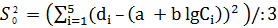 ,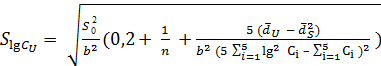 где п — число параллельных испытаний величины Сu, приведенных в опыте с одной стандартной кривой; du — среднее значение диаметра зон задержки роста для испытуемого, полученное по n испытаниям; ds — среднее значение диаметра зон задержки роста для контрольной концентрации, полученное по тем же n испытаниям.Число степеней свободы величины SlgСu равно 3.Пример. Вычислим SlgCu с использованием данных примера, приведенного в основном тексте статьи для иллюстрации вычисления параметров стандартной кривой.Расчеты S удобно проводить с помощью следующей табл. 5.Таблица 5 –– Сводная таблица данных для расчета дисперсии S При вычислении значений а + b lg Ci необходимо брать достаточное число знаков для а и b.Пусть число испытаний образца в опыте п = 1, ds = 18,61 и du = 18,44. Тогда s = ds = 18,61; du = du = 18,44. Найдем SlgCu: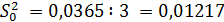 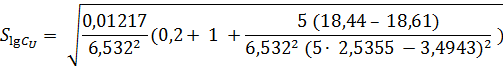 Приложение 2Объединение результатов п опытов, выполненных с одним и тем же разведением образца γu, проводится с усреднением значений логарифмов активностей испытуемого с учетом ошибок их определения в каждом опыте по формуле:,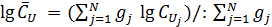 где gi = 1 : S2 lg CUj.Ошибка определения величины lg  при этом будет равна: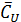 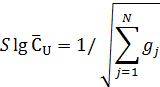 Доверительный интервал для величины логарифма истинной активности записывается с учетом значения критерия Стьюдента, взятого из таблиц для доверительной вероятности Р = 0,95 и числа степеней свободы f =  fj ,где  fj – число степеней свободы величины S lg CUj: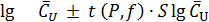 Пример. Проведены 2 опыта по определению активности препарата. Разведение испытуемого γu = 200. В первом опыте 2 испытания дали следующие результаты:lg G1 = 0,6221; при  SlgC1 = 0,0170 при f1 = 3Во втором опыте по 4 испытаниям имели:lg C2 = 0,6305; SlgC2 = 0,0099 при f2 = 3Для объединения результатов проводят следующие вычисления:g1 = 1 : 0,0172 = 3460;g1 = 1 : 0,00992 = 10203;g1 + g2 = 13663;lg = (3460 ∙ 0,6221 + 10203 ∙ 0,6305) : 13663 = 0,6284;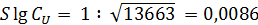 Границы доверительного интервала для логарифма истинной активности образца получают с использованием величины t (0,95; 6) = 2,45:0,6284 ± 2,45·0,0086 = 0,6284 ± 0,0211.Таким образом, нижняя граница 0,6073, верхняя граница 0,6495.Потенцируя, найдем среднее значение и границы доверительного интервала для истинной активности основного рабочего раствора испытуемого: 4,250; 4,049; 4,462. Учет степени разведения при получении основного рабочего раствора позволяет получить среднее значение, а также нижнюю и верхнюю границу несимметричного доверительного интервала для истинной активности испытуемого: 850; 810; 892.Точность определения должна быть такова, чтобы доверительные границы при Р = 95 % отклонялись от среднего значения не более чем на ± 5 %. В данном случае, используя верхнюю границу доверительного интервала, имеем:.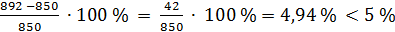 Название тест–микробаРост на плотной питательной средеРост на плотной питательной средеРост на жидкой питательной средеРост на жидкой питательной средеМорфологические и тинкториальные свойства (окраска по Граму)Название тест–микробаусловия выращиваниякультуральные свойстваусловия выращиваниякультуральные свойстваМорфологические и тинкториальные свойства (окраска по Граму)Staphylococcus aureus 209 Р Среда №1, (36 ±1)°С, 18–20ч, затем при комнатнойтемпературе  24чКолонии гладкие с ровными краями, с равномерной золотистой пигментациейМясопептонный бульон (МПБ)(рН 7,2–7,4),18–20чРавномерное помутнение бульона без пленки и слизистого осадка на днеОднородные по величине и расположению грамположительные кокки в виде гроздьевCandida utilis РКПГY 1270/ЛИА–01 Среда №3, (30 ± 1)°С,48 чКруглые колонии кремового цвета с матовой поверхностью и ровными краямиМПБ с 1% глюкозой(рН 7,2–7,4),18–20 чРост в виде равномерной мути и осадка на днеОвальные клетки, иногда с отростками; расположены отдельно, цепочками или группамиBacillus subtilis, var. Л2 Среда №1, (36 ±1)°С, 18–20 чКолонии желтоватого цвета, круглой формы, влажно блестящие с шагреневой поверхностью, слегка зазубренными краями и приподнятым центромМПБ(рН 7,2–7,4),18–20 ч Рост в виде пленки с осадком на днеКрупные палочки с закругленными концами, располагающиеся отдельно и цепочками c хорошо выраженной грамположительной окраскойBacillus subtilis ATCC 6633 Среда №1, (36 ±1)°С,18–20 чМелкие сероватые колонии с зубчатым краемМПБ(рН 6,8– 7,0),18–20 ч Рост в виде пленки с осадком на днеТонкие палочки, располагающиеся отдельно или цепочками, с хорошо выраженной грамположительной окраскойBacillus cereus, var. mycoides 537 Среда №2, (36±1)°С,18–20 чШероховатые колонии с краем, сформированным из переплетающихся волоконМПБ(рН 7,8–8,0), 18–20 чМорщинистая пленка; вся среда прозрачная, безосадкаПалочки с закругленными концами, располагающиеся отдельно или цепочками, с хорошо выраженной грамположительной окраскойBacillus cereus, var. mycoidesHBСреда №1, (36±1)°С,18–20 чГладкие колонии с ровными краями и сферической поверхностьюМПБ(рН 6,8–7,0), 18- 20 чРавномерное помутнение бульона без образования пленки и осадкаТонкие с закругленными концами палочки, располагающиеся отдельно или короткими цепочками, с хорошо выраженной грамположительной окраскойBacillus pumilus NCTC 8241Среда №1, (36 ±1)°С,18–20 чМелкие серовато–голубого цвета колонии с зазубренными краями и приподнятым центромМПБ(pН 7,2–7,4), 18–20 чРавномерное помутнение бульона без образования пленки и осадкаТонкие, мелкие палочки с закругленными концами, располагающиеся отдельно или короткими цепочками, с хорошо выраженной грамположительной окраскойBordetellabronchisepticaATCC 4617Мясопептонный агар (МПА) (рН 7,2—7,4) (36 ±1)°С,18––20 чМелкие, мутные, белые, слегка выпуклые, фарфоровидные колонииМПБ(рН 7,2––7,4),18– 20 чЗаметное помутнение, серая пленка, тягучий осадокОдиночные, короткие, тонкие палочки с хорошо выраженной грамотрицательной окраскойPseudomonasaeruginosaNCTC  2134МПА (рН 7,2-7,4) (36 ±1)°С,18–20 чШирокие, расплывчатые, прозрачные с неровным краем колонии, среда может приобретать желтовато–зеленую окраскуМПБ(рН 7,2–7,4),18–20 чЗаметное помутнение, толстая пленка, среда может приобретать желтовато–зеленую окраскуОдиночные палочки или короткие цепочки с хорошо выраженной грамотрицательной окраскойАнтибиотик1Тест микро–организмы2Среда для определения активности3,4Среда для определения активности3,4Количество среды накаждуючашку, мл5Количество среды накаждуючашку, мл5Количество среды накаждуючашку, мл5Количество среды накаждуючашку, мл5Количество среды накаждуючашку, мл5Количество среды накаждуючашку, мл5Посевнаядоза6Посевнаядоза6Посевнаядоза6Посевнаядоза6Стандарт–ныйобразецРастворитель для приготовления растворов стандартного и испытуемого образцовРастворитель для приготовления растворов стандартного и испытуемого образцовРастворитель для приготовления растворов стандартного и испытуемого образцовРастворитель для приготовления растворов стандартного и испытуемого образцовРастворитель для приготовления растворов стандартного и испытуемого образцовРастворитель для приготовления растворов стандартного и испытуемого образцовСрок годности основного раствора стандартногообразца при 4–10°С, сутСрок годности основного раствора стандартногообразца при 4–10°С, сутСрок годности основного раствора стандартногообразца при 4–10°С, сутКонтроль–ная концен–трация раствора стандарт–ного образца7,8, мкг/мл акт. вещества или ЕД/млКонтроль–ная концен–трация раствора стандарт–ного образца7,8, мкг/мл акт. вещества или ЕД/млАнтибиотик1Тест микро–организмы2Среда для определения активности3,4Среда для определения активности3,4Количество среды накаждуючашку, мл5Количество среды накаждуючашку, мл5Количество среды накаждуючашку, мл5Количество среды накаждуючашку, мл5Количество среды накаждуючашку, мл5Количество среды накаждуючашку, мл5Посевнаядоза6Посевнаядоза6Посевнаядоза6Посевнаядоза6Стандарт–ныйобразецРастворитель для приготовления растворов стандартного и испытуемого образцовРастворитель для приготовления растворов стандартного и испытуемого образцовРастворитель для приготовления растворов стандартного и испытуемого образцовРастворитель для приготовления растворов стандартного и испытуемого образцовРастворитель для приготовления растворов стандартного и испытуемого образцовРастворитель для приготовления растворов стандартного и испытуемого образцовСрок годности основного раствора стандартногообразца при 4–10°С, сутСрок годности основного раствора стандартногообразца при 4–10°С, сутСрок годности основного раствора стандартногообразца при 4–10°С, сутКонтроль–ная концен–трация раствора стандарт–ного образца7,8, мкг/мл акт. вещества или ЕД/млКонтроль–ная концен–трация раствора стандарт–ного образца7,8, мкг/мл акт. вещества или ЕД/млАнтибиотик1Тест микро–организмы2Среда для определения активности3,4Среда для определения активности3,4Количество среды накаждуючашку, мл5Количество среды накаждуючашку, мл5Количество среды накаждуючашку, мл5Количество среды накаждуючашку, мл5Количество среды накаждуючашку, мл5Количество среды накаждуючашку, мл5Посевнаядоза6Посевнаядоза6Посевнаядоза6Посевнаядоза6Стандарт–ныйобразецРастворитель для приготовления растворов стандартного и испытуемого образцовРастворитель для приготовления растворов стандартного и испытуемого образцовРастворитель для приготовления растворов стандартного и испытуемого образцовРастворитель для приготовления растворов стандартного и испытуемого образцовРастворитель для приготовления растворов стандартного и испытуемого образцовРастворитель для приготовления растворов стандартного и испытуемого образцовСрок годности основного раствора стандартногообразца при 4–10°С, сутСрок годности основного раствора стандартногообразца при 4–10°С, сутСрок годности основного раствора стандартногообразца при 4–10°С, сутКонтроль–ная концен–трация раствора стандарт–ного образца7,8, мкг/мл акт. вещества или ЕД/млКонтроль–ная концен–трация раствора стандарт–ного образца7,8, мкг/мл акт. вещества или ЕД/млАнтибиотик1Тест микро–организмы2Среда для определения активности3,4Среда для определения активности3,4Количество среды накаждуючашку, мл5Количество среды накаждуючашку, мл5Количество среды накаждуючашку, мл5Количество среды накаждуючашку, мл5Количество среды накаждуючашку, мл5Количество среды накаждуючашку, мл5Посевнаядоза6Посевнаядоза6Посевнаядоза6Посевнаядоза6Стандарт–ныйобразецРастворитель для приготовления растворов стандартного и испытуемого образцовРастворитель для приготовления растворов стандартного и испытуемого образцовРастворитель для приготовления растворов стандартного и испытуемого образцовРастворитель для приготовления растворов стандартного и испытуемого образцовРастворитель для приготовления растворов стандартного и испытуемого образцовРастворитель для приготовления растворов стандартного и испытуемого образцовСрок годности основного раствора стандартногообразца при 4–10°С, сутСрок годности основного раствора стандартногообразца при 4–10°С, сутСрок годности основного раствора стандартногообразца при 4–10°С, сутКонтроль–ная концен–трация раствора стандарт–ного образца7,8, мкг/мл акт. вещества или ЕД/млКонтроль–ная концен–трация раствора стандарт–ного образца7,8, мкг/мл акт. вещества или ЕД/млАнтибиотик1Тест микро–организмы2ниж–ний слойверх–нийслойнижнийслойнижнийслойнижнийслойверх–нийслойверх–нийслойверх–нийслойПосевнаядоза6Посевнаядоза6Посевнаядоза6Посевнаядоза6Стандарт–ныйобразецРастворитель для приготовления растворов стандартного и испытуемого образцовРастворитель для приготовления растворов стандартного и испытуемого образцовРастворитель для приготовления растворов стандартного и испытуемого образцовРастворитель для приготовления растворов стандартного и испытуемого образцовРастворитель для приготовления растворов стандартного и испытуемого образцовРастворитель для приготовления растворов стандартного и испытуемого образцовСрок годности основного раствора стандартногообразца при 4–10°С, сутСрок годности основного раствора стандартногообразца при 4–10°С, сутСрок годности основного раствора стандартногообразца при 4–10°С, сутКонтроль–ная концен–трация раствора стандарт–ного образца7,8, мкг/мл акт. вещества или ЕД/млКонтроль–ная концен–трация раствора стандарт–ного образца7,8, мкг/мл акт. вещества или ЕД/млАнтибиотик1Тест микро–организмы2ниж–ний слойверх–нийслойнижнийслойнижнийслойнижнийслойверх–нийслойверх–нийслойверх–нийслойПосевнаядоза6Посевнаядоза6Посевнаядоза6Посевнаядоза6Стандарт–ныйобразецосновнойрастворосновнойрастворрабочийрастворрабочийрастворрабочийрастворрабочийрастворСрок годности основного раствора стандартногообразца при 4–10°С, сутСрок годности основного раствора стандартногообразца при 4–10°С, сутСрок годности основного раствора стандартногообразца при 4–10°С, сутКонтроль–ная концен–трация раствора стандарт–ного образца7,8, мкг/мл акт. вещества или ЕД/млКонтроль–ная концен–трация раствора стандарт–ного образца7,8, мкг/мл акт. вещества или ЕД/млАзитромицинВасillus cereus, var. mycoides HB№910101020 млн. спорна 1 млсреды20 млн. спорна 1 млсреды20 млн. спорна 1 млсреды20 млн. спорна 1 млсредыАзитромицина дигидрат1 мл этилового спирта на 10 мг навески, буфер №41 мл этилового спирта на 10 мг навески, буфер №4Буфер №4Буфер №4Буфер №4Буфер №41114 мкг/мл4 мкг/млАмикацинВасillus subtilis АТСС 6633№ 8№8 +0,1%глюкозы101010555Амикацин илиАмикацина сульфатДистиллирован–ная водаДистиллирован–ная водаБуфер№4Буфер№4Буфер№4Буфер№414141410 мкг/мл10 мкг/млАмпициллин Staphylococcusaureus 209 Р№11№7 + 0,1%глюкозы10101055540 млн микробныхклеток на 1 мл среды40 млн микробныхклеток на 1 мл среды40 млн микробныхклеток на 1 мл среды40 млн микробныхклеток на 1 мл средыАмпициллинатригидратБуфер №1Буфер №1Буфер №1Буфер №1Буфер №1Буфер №13331 мкг/мл1 мкг/млАмфотерицин В Candida utilisРКПY 1270/ЛИА–01№16 + 0,1%глюкозы1515153 мл рабочей взвеси на 100 мл среды3 мл рабочей взвеси на 100 мл среды3 мл рабочей взвеси на 100 мл среды3 мл рабочей взвеси на 100 мл средыАмфотерицин ВДиметилсульф–оксидДиметилсульф–оксидБуфер №111Буфер №111Буфер №111Буфер №1111110,5 мкг/мл0,5 мкг/млБензилпенициллин Staphylococcus aureus 209 Р№11№7 +0,1%глюкозы10101055540 млн микробных клеток на 1 мл среды40 млн микробных клеток на 1 мл среды40 млн микробных клеток на 1 мл среды40 млн микробных клеток на 1 мл средыБензилпени–циллина натриевая сольБуфер №1Буфер №1Буфер №1Буфер №1Буфер №1Буфер №13331 ЕД/мл1 ЕД/млБлеомицетинВасillus subtilisАТСС 6633№914рН6,9–7,025 гагара на 1000 мл20202010 млн спор на 1 мл среды10 млн спор на 1 мл среды10 млн спор на 1 мл среды10 млн спор на 1 мл средыБлеомицетина гидрохлоридВода очищеннаяВода очищеннаяВода очищеннаяВода очищеннаяВода очищеннаяВода очищенная1414143 мкг/мл3 мкг/млВанкомицинВасillus subtilisАТСС 6633Примеча–ние 1515151577720 млн спор  на 1 мл среды20 млн спор  на 1 мл среды20 млн спор  на 1 мл среды20 млн спор  на 1 мл средыВанкомицинагидрохлоридВода очищеннаяВода очищеннаяБуфер № 4Буфер № 4Буфер № 4Буфер № 4111100 ЕД/мл100 ЕД/млГелиомицин Васillus subtilisАТСС 6633№17№17151515100 млн спор на 1 мл среды100 млн спор на 1 мл среды100 млн спор на 1 мл среды100 млн спор на 1 мл средыГелиомицин0,1М. раствор натрия гидроксида130,1М. раствор натрия гидроксида130,1N растворнатрия гидроксида0,1N растворнатрия гидроксида0,1N растворнатрия гидроксида0,1N растворнатрия гидроксида1010104 мкг/мл4 мкг/млГентамицин Васillus рumilus NCTC 8241№920202055550 млн спор   на 1 мл среды50 млн спор   на 1 мл среды50 млн спор   на 1 мл среды50 млн спор   на 1 мл средыГентамицинасульфатБуфер №4Буфер №4Буфер №4Буфер №4Буфер №4Буфер №41414142 мкг/мл2 мкг/млГрамицидин С Васillus cereusvar. mycoides537№131010108 млн спор   на 1 мл среды8 млн спор   на 1 мл среды8 млн спор   на 1 мл среды8 млн спор   на 1 мл средыГрамицидин СЭтиловыйспирт 95%Этиловыйспирт 95%Вода очищеннаяВода очищеннаяВода очищеннаяВода очищенная303030100 мкг/мл100 мкг/млДактиномицин Васillus сereus,var. mycoidesHB№1410101020 млн спор на 1 мл среды20 млн спор на 1 мл среды20 млн спор на 1 мл среды20 млн спор на 1 мл средыДактиномицинДактиномицинВода очищенная9Вода очищенная9Вода очищенная9Буфер №4Буфер №4Буфер №4Буфер №41515154 мкг/млДигидрострептомицин Васillus cereus,var. mycoides537№910101020 млн спор  на 1 мл среды20 млн спор  на 1 мл среды20 млн спор  на 1 мл среды20 млн спор  на 1 мл средыДигидростре–птомицина сульфатДигидростре–птомицина сульфатБуфер №3Буфер №3Буфер №3Буфер №4Буфер №4Буфер №4Буфер №43030302 мкг/млДиклоксациллин Staphylococcus aureus 209 P№11№7 +0,1%глюкозы101055540 млн микробных клеток на 1 млсреды40 млн микробных клеток на 1 млсреды40 млн микробных клеток на 1 млсреды40 млн микробных клеток на 1 млсредыДиклоксацил–лина натриевая сольДиклоксацил–лина натриевая сольБуфер №1Буфер №1Буфер №1Буфер №1Буфер №1Буфер №1Буфер №16668 мкг/млДоксициклин Васillus subtilis, var. Л2№6+1%глюкозы10101030 млн спор  на 1 мл среды30 млн спор  на 1 мл среды30 млн спор  на 1 мл среды30 млн спор  на 1 мл средыДоксициклина гидрохлоридДоксициклина гидрохлорид0,01М раствор хлористоводо–родной кислоты0,01М раствор хлористоводо–родной кислоты0,01М раствор хлористоводо–родной кислотыБуфер №2Буфер №2Буфер №2Буфер №27770,5 мкг/млКанамицин B10 Васillus subtilisАТСС 6633№12№81010555100 млн спор на 1 мл среды100 млн спор на 1 мл среды100 млн спор на 1 мл среды100 млн спор на 1 мл средыКанамицинамоносульфатКанамицинамоносульфатВода очищеннаяВода очищеннаяВода очищеннаяБуфер №4Буфер №4Буфер №4Буфер №43030301  мкг/млКапреомицинВасillus subtilisАТСС 6633№11№7 +1%глюкозы15777100 млн спор на1 мл среды100 млн спор на1 мл среды100 млн спор на1 мл средыКапреомицина сульфатКапреомицина сульфатКапреомицина сульфатКапреомицина сульфатВода очищеннаяВода очищеннаяВода очищеннаяВода очищенная77777100 мкг/мл100 мкг/млКарбенициллин Pseudomonas aeruginosaNCTC 2134№715151510 мл  бульонной культуры на 100 мл среды10 мл  бульонной культуры на 100 мл среды10 мл  бульонной культуры на 100 мл средыКарбеницил–лина динатриевая сольКарбеницил–лина динатриевая сольКарбеницил–лина динатриевая сольКарбеницил–лина динатриевая сольБуфер №1Буфер №1Буфер №1Буфер №23333310 мкг/мл10 мкг/млКарминомицин Васillus cereus,var. mycoides537№5151515100 млн спор на 1 мл среды100 млн спор на 1 мл среды100 млн спор на 1 мл средыКарминомици–на гидрохлоридКарминомици–на гидрохлоридКарминомици–на гидрохлоридКарминомици–на гидрохлоридВода очищеннаяВода очищеннаяВода очищеннаяБуфер №4101010101015 мкг/мл15 мкг/млЛеворин Candida utilisРКПY 1270/ЛИА–01 №16+1%глюкозы1515152—2,5 мл рабочей взвеси на100 мл среды2—2,5 мл рабочей взвеси на100 мл среды2—2,5 мл рабочей взвеси на100 мл средыЛеворинЛеворинЛеворинДиметилсульф–оксидДиметилсульф–оксид до концентрации100 мкг/мл, а затем в буфере№111Диметилсульф–оксид до концентрации100 мкг/мл, а затем в буфере№111Диметилсульф–оксид до концентрации100 мкг/мл, а затем в буфере№111Диметилсульф–оксид до концентрации100 мкг/мл, а затем в буфере№1113(10)3(10)3(10)0,5 мкг/мл0,5 мкг/мл0,5 мкг/млЛинкомицин Васillus subtilisATCC 6633№8101010100 млн спор на1 мл среды100 млн спор на1 мл среды100 млн спор на1 мл средыЛинкомицинагидрохлоридЛинкомицинагидрохлоридЛинкомицинагидрохлоридВода очищеннаяБуфер №4Буфер №4Буфер №4Буфер №4303030100 мкг/мл100 мкг/мл100 мкг/млМетациклин Васillus subtilisvar. Л2№6+1%глюкозы10101030 млн спор на 1 мл среды30 млн спор на 1 мл среды30 млн спор на 1 мл средыМетациклинагидрохлоридМетациклинагидрохлоридМетациклинагидрохлорид0,01М раствор хлористо–водороднойкислотыБуфер №2Буфер №2Буфер №2Буфер №27770,5 мкг/мл0,5 мкг/мл0,5 мкг/млМетициллин Staphylococcus  aureus 209 P№11№7+0,1%глюкозы101055540 млн микробныхклеток на 1 мл среды40 млн микробныхклеток на 1 мл среды40 млн микробныхклеток на 1 мл средыМетициллинанатриеваясольМетициллинанатриеваясольМетициллинанатриеваясольБуфер №1Буфер №1Буфер №1Буфер №1Буфер №133320 мкг/мл20 мкг/мл20 мкг/млМикогептин Candida utilisРКПY 1270/ЛИА–01 №16+1%глюкозы1515152,5—3 мл рабочейвзвеси на 100 мл2,5—3 мл рабочейвзвеси на 100 мл2,5—3 мл рабочейвзвеси на 100 млМикогептинМикогептинМикогептинДиметилсульф–оксидДиметилсульф–оксид до концентрации50 мкг/мл, азатем буфер№411Диметилсульф–оксид до концентрации50 мкг/мл, азатем буфер№411Диметилсульф–оксид до концентрации50 мкг/мл, азатем буфер№411Диметилсульф–оксид до концентрации50 мкг/мл, азатем буфер№411З12З12З121  мкг/мл1  мкг/мл1  мкг/млМономицин Васilluscereus,var. mycoides 537№910101020 млн спор   на 1 мл среды20 млн спор   на 1 мл среды20 млн спор   на 1 мл средыМономицинМономицинМономицинВода очищенная3% растворкалия хлорида3% растворкалия хлорида3% растворкалия хлорида3% растворкалия хлорида3030302 мкг/мл2 мкг/мл2 мкг/млНеомицин Васilluscereus,var. mycoides 537№9202055520 млн спор   на 1мл среды20 млн спор   на 1мл среды20 млн спор   на 1мл средыНеомицинасульфатНеомицинасульфатНеомицинасульфатБуфер №4Буфер №4Буфер №4Буфер №4Буфер №43030304 мкг/мл4 мкг/мл4 мкг/млНетилмицинStaphylococcus  aureus209 P№11№7 +0,1%глюкозы101055540 млн микробныхклеток на 1 мл среды40 млн микробныхклеток на 1 мл среды40 млн микробныхклеток на 1 мл средыНетилмицина сульфатНетилмицина сульфатНетилмицина сульфатБуфер №4Буфер №4Буфер №4Буфер №4Буфер №41116 мкг/мл6 мкг/мл6 мкг/млНистатин  Candida utilisРКПY 1270/ЛИА–01№16+1%глюкозы1515153 — 3,5 мл рабочейвзвеси на 100 млсреды3 — 3,5 мл рабочейвзвеси на 100 млсреды3 — 3,5 мл рабочейвзвеси на 100 млсредыНистатинНистатинНистатинДиметилфор–мамидБуфер №3Буфер №3Буфер №3Буфер №333320 ЕД/мл20 ЕД/мл20 ЕД/млОксациллин Staphylococcus  aureus209 P№11№7 +0,1%глюкозы101055540 млн микробныхклеток  на 1 мл среды40 млн микробныхклеток  на 1 мл среды40 млн микробныхклеток  на 1 мл средыОксациллинанатриевая сольОксациллинанатриевая сольОксациллинанатриевая сольБуфер№1Буфер №1Буфер №1Буфер №1Буфер №13334 мкг/мл4 мкг/мл4 мкг/млОкситетрациклин Васillus subtilis, var. Л2№6+1%глюкозы10101030 млн спор на 1 мл среды30 млн спор на 1 мл среды30 млн спор на 1 мл средыОкситетрацик–лина гидрохлоридОкситетрацик–лина гидрохлоридОкситетрацик–лина гидрохлорид0,01М растворхлористоводо–родной кислотыБуфер №2Буфер №2Буфер №2Буфер №27771 мкг/мл1 мкг/мл1 мкг/млОлеандомицин Васillus cereus,var. mycoides HB№910101020 млн спор  на 1 мл среды20 млн спор  на 1 мл среды20 млн спор  на 1 мл средыОлеандомицинафосфатОлеандомицинафосфатОлеандомицинафосфатБуфер №3Буфер №4Буфер №4Буфер №4Буфер №47774 мкг/мл4 мкг/мл4 мкг/мл Оливомицин Васillus subtilisATCC 6633№11№18101055510 млн спорна 1 мл среды10 млн спорна 1 мл среды10 млн спорна 1 мл средыОливомицин–кислотаОливомицин–кислотаОливомицин–кислотаСтандартный образец в этиловом спирте из расчета5 мг в 1 мл, затем буфер №1, испытуемый образец в воде очищеннойБуфер №1Буфер №1Буфер №1Буфер №11414142 мкг/мл2 мкг/мл2 мкг/млПолимиксин В BordetellabronchisepticaATCC 4617№1510101040 – 60 млн  микробных клеток на1 мл среды40 – 60 млн  микробных клеток на1 мл среды40 – 60 млн  микробных клеток на1 мл средыПолимиксин В сульфатПолимиксин В сульфатПолимиксин В сульфатБуфер №3Буфер №5Буфер №5Буфер №5Буфер №5141414100 ЕД/мл100 ЕД/мл100 ЕД/млПолимиксин М BordetellabronchisepticaATCC 4617№1510101040 – 60 млн   микробных клеток на1 мл среды40 – 60 млн   микробных клеток на1 мл среды40 – 60 млн   микробных клеток на1 мл средыПолимиксин М сульфатПолимиксин М сульфатПолимиксин М сульфатБуфер № 3Буфер № 5Буфер № 5Буфер № 5Буфер № 5141414100 ЕД/мл100 ЕД/мл100 ЕД/млРифампицин Васillus subtilisATCC 6633№10+0,1%глюкозы10101040 млн спор   на 1 мл среды40 млн спор   на 1 мл среды40 млн спор   на 1 мл средыРифампицинРифампицинРифампицин1 мл диметилформ–амида на 10 мг навески, затем вода очищеннаяБуфер №3Буфер №3Буфер №3Буфер №34445 мкг/мл5 мкг/мл5 мкг/млРубомицин Вас. cereus,var. mycoides537№515151510 млн спор   на 1 мл среды10 млн спор   на 1 мл среды10 млн спор   на 1 мл средыРубомицинагидрохлоридРубомицинагидрохлоридРубомицинагидрохлоридВода очищеннаяБуфер №4Буфер №4Буфер №4Буфер №410101020 мкг/мл20 мкг/мл20 мкг/млСизомицин Васillus pumilus NCTC   8241№12№8202055550 млн спор на 1 мл среды50 млн спор на 1 мл среды50 млн спор на 1 мл средыСизомицинасульфатСизомицинасульфатСизомицинасульфатБуфер №4Буфер №4Буфер №4Буфер №4Буфер №41414142 мкг/мл2 мкг/мл2 мкг/млСтрептомицин Васillus cereus,var. mycoides537№910101020   млн   спор   на1  мл среды20   млн   спор   на1  мл среды20   млн   спор   на1  мл средыСтрептомицина cульфатСтрептомицина cульфатСтрептомицина cульфатБуфер №3Буфер №4Буфер №4Буфер №4Буфер №43030302 мкг/мл2 мкг/мл2 мкг/млТетрациклин Васillus subtilisvar Л2№6+1% глюкозы10101030 млн спор на1 мл среды30 млн спор на1 мл среды30 млн спор на1 мл средыТетрациклина гидрохлоридТетрациклина гидрохлоридТетрациклина гидрохлорид0,01N. раствор хлористоводо–родной кислотыБуфер №2Буфер №2Буфер №2Буфер №27772 мкг/мл2 мкг/мл2 мкг/млФеноксиме–тилпенициллин StaphylcoccusAureus 209 P№11№7+0,1%глюкозы101055540 млн микробныхклеток на 1 мл среды40 млн микробныхклеток на 1 мл среды40 млн микробныхклеток на 1 мл средыФеноксиметил–пенициллинФеноксиметил–пенициллинФеноксиметил–пенициллинБуфер №1Буфер №1Буфер №1Буфер №1Буфер №17771 ЕД/мл1 ЕД/мл1 ЕД/млФлоримицин Васillus subtilisATCC 6633№810101020 млн спор на 1 мл среды20 млн спор на 1 мл среды20 млн спор на 1 мл средыФлоримицинасульфатФлоримицинасульфатФлоримицинасульфатВода очищеннаяБуфер №4Буфер №4Буфер №4Буфер №477710 мкг/мл10 мкг/мл10 мкг/млФузидин Васillus cereus,var. mycoides HB№10+1%глюкозы10101050 млн спор   на 1 мл среды50 млн спор   на 1 мл среды50 млн спор   на 1 мл средыФузидиеваякислотаФузидиеваякислотаФузидиеваякислотаСтандартный образец  в этиловом спирте из расчета 10 мг/мл, затем буфер №4;испытуемыйобразец  в буфере №4Буфер №3Буфер №3Буфер №3Буфер №37775 мкг/мл5 мкг/мл5 мкг/млЦефалексин Васillus subtilisATCC 6633№11№7+0,1%глюкозы1010555100 млн спор на1 мл среды100 млн спор на1 мл среды100 млн спор на1 мл средыЦефалексинЦефалексинЦефалексинБуфер №1Буфер №1Буфер №1Буфер №1Буфер №13335 мкг/мл5 мкг/мл5 мкг/млЦефалотин Васillus subtilisATCC 6633№11№7+0,1%глюкозы101055540 млн спор на 1  мл среды40 млн спор на 1  мл среды40 млн спор на 1  мл средыЦефалотина натриевая сольЦефалотина натриевая сольЦефалотина натриевая сольБуфер №1Буфер №1Буфер №1Буфер №1Буфер №13330,5 мкг/мл0,5 мкг/мл0,5 мкг/млХлортетрациклин Васillus subtilis, var. Л2№6+1%глюкозы10101030 млн спор на 1 мл среды30 млн спор на 1 мл среды30 млн спор на 1 мл средыХлортетрацик–лина гидрохлоридХлортетрацик–лина гидрохлоридХлортетрацик–лина гидрохлорид0,01 N раствор хлористоводо–родной кислотыБуфер №2Буфер №2Буфер №2Буфер №27771 мкг/мл1 мкг/мл1 мкг/млЭритромицин Васillus cereus,var. mycoides HB№910101020 млн спор на 1 мл среды20 млн спор на 1 мл среды20 млн спор на 1 мл средыЭритромицинЭритромицинЭритромицин1 мл этилового спирта на 10 мг навески, затем буфер №4 до 1000 ЕД/млБуфер №4Буфер №4Буфер №4Буфер №47772 мкг/мл2 мкг/мл2 мкг/млИнгредиентыСреда №Среда №Среда №Среда №Среда №Среда №Среда №Среда №Среда №Среда №Среда №Среда №Среда №Среда №Среда №Среда №Среда №Среда №Ингредиенты123456789101112131415161718Содержание каждого ингредиентаСодержание каждого ингредиентаСодержание каждого ингредиентаСодержание каждого ингредиентаСодержание каждого ингредиентаСодержание каждого ингредиентаСодержание каждого ингредиентаСодержание каждого ингредиентаСодержание каждого ингредиентаСодержание каждого ингредиентаСодержание каждого ингредиентаСодержание каждого ингредиентаСодержание каждого ингредиентаСодержание каждого ингредиентаСодержание каждого ингредиентаСодержание каждого ингредиентаСодержание каждого ингредиентаСодержание каждого ингредиентаСодержание каждого ингредиентаМ–ПБ (1:2) 1000 мл 1000 мл 1000 мл 5 гФерментативный гидролизат биомассы микроорганизмов без оболочек 5 г Агар–агар 25 г 10–15 г10–10–1015–20 г15 1815—Глюкоза Натрия фосфат двузамещенный Калия фосфат однозамещенный Натрия хлорид 30 гКалия хлорид Мочевина Аммония цитрат двузамещенный Аммония хлорид 2г Вода очищенная(*)(*)(*)(*)(*)(*)(*)(*)(*)(*)(*)(*)(*)(*)(*)рН после стерилизации 7,0–7,27,8–8,07,0–7,26,0–6,2 7,8–8,06,8–7,06,8–7,0 7,8–8,0 7,8–8,06,0–6,2 6,8–7,0 7,8–8,07,0–7,27,8–8,07,0–7,25,8–6,07,8–8,06,8–7,0Ингредиенты буферов Содержание ингредиентов в буферном раствореСодержание ингредиентов в буферном раствореСодержание ингредиентов в буферном раствореСодержание ингредиентов в буферном раствореСодержание ингредиентов в буферном раствореИнгредиенты буферов № 1 №2 	№	3 №4 №5 Калия фосфат однозамещенный, г  3,63—7,720,6832Калия фосфат двузамещенный, г  ——8Натрия фосфат двузамещенный, г 7,13—1,7810,99—Натрия цитрат трехзамещенный, г —20,6——Хлористоводородная кислота концентрированная, г —1,81——Вода очищенная, до 1000 мл 1000 мл1000 мл1000 мл1000 мл1000 млрН буфера 6,8–7,05,8–6,06,0–6,27,8–8,06,0–6,2Сi,lg Сidiа + b lg Сi,[di– (a+b×lgCi)]2Ig2Ci3,2 4,00 5,00 6,25 7,80,5051 0,6021 0,6990 0,7959 0,892117,64 18,15 19,03 19,58 20,0917,63 18,26 18,90 19,53 20,160,0001 0,0121 0,0169 0,0025 0,00490,2551 0,3625 0,4886 0,6334 0,7958Суммы по столбцам3,49420,03652,5354